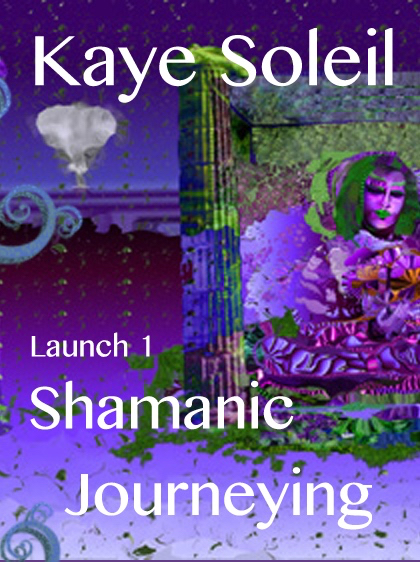 Integral ShamanicsLaunch 1: Shamanic JourneyingKaye SoleilConnect Kaye Soleil can be found at integralshamanics.com and integralshamanics@gmail.com. Download Writable worksheets, checklists, and log templates for the Launch primer can be found at https://www.integralshamanics.com/launch-downloadsCover art, Kuan Yin Breathes the Bomb, by artist and activist Beverly Naidus. 
The Integral Shamanics Launch Project by Kaye Soleil is licensed under a Creative Commons Attribution-NonCommercial 4.0 International License.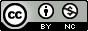 Table of ContentsShamanic Assessment	3Shamanic Journeying 1	4Exercise:  Stating Clear Intentions	4Exercise: Entry Techniques + Prep Checklist	5Exercise:  Discover Your Journeying Garden	6Fieldwork Checklist	7Recommended media	7Shamanic Journeying 2	8Exercise:  Integrating Power Beings into Your Life	9Exercise:  Journeying to Lower World	11   Journeying Guidelines	12Fieldwork Checklist	14   Power Animal: Concise Meanings	15Shamanic Journeying 3	20Exercise:  Create your Medicine Bag	20Exercise:  Journey to Middle World	21Exercise:  Journey to Upper World	22Fieldwork Checklist	23Shamanic Interactive Theater	23Shamanic AssessmentThe following assessment is for you to more clearly see your path, how you’re built, where you are. There’s no right or wrong way to answer any of the questions. They’re broad and loose so responses can flow in from any awareness and state you’re operating out of. This will be helpful in many ways as you see how responses shift, clearly see your transformation over time. Short responses or long responses—all good responses!How would you describe your current shamanic skill set? What are your personal goals around shamanic journeying? What outcomes do you want to see?Freeform write whatever flows out for you in this moment about shamanics and you.Shamanic Journeying 1Exercise:  Stating Clear IntentionsWhat are some issues and subjects you’d like clarity and healing around? Take a few minutes to write a few down, then hone them into clear, concise, strong intentions. This may take several edits!Exercise: Entry Techniques + Prep ChecklistTaking the following actions before you journey for the first time creates a supportive space, both inside and out, to journey in. Prepare a journeying spot in a part of your home that’s quiet and secluded, or a separate space, like a corner or section of a room.  If this isn’t possible, then use the space differently; for instance, lie on your bed diagonally or with your head at the opposite end of how you sleep, or remove the back cushions of a couch to remove associations with napping, watching TV, etc. Use a drum track. Purchase a drumming track or look around YouTube; many good shamanic journeying drumming tracks are available. Use headphones or place speakers close to you. You can play your own drum or rattle if you keep the beat quick and steady, a strong vibration to ride. Before going in, state your intention: Repeat this several times before going in, and breathe deeply while saying it. Repeat while in your Garden as well, whenever you need help focusing the mind, body, or heart.Visualize a swirling spiral or undulating serpentine movement. Follow along with its turns and moves, and allow yourself, your mind, and your vision to flow with the movementUse a practice journal to record journeys to your Garden and any dreams that feel important. In hindsight, you’ll be able to see patterns and reoccurrences that you may not notice in the moment.Exercise:  Discover Your Journeying GardenYour Garden is a place you’ve physically been to, or have seen in pictures or a movie, and are drawn to strongly, passionately, even inexplicably. Take a moment to close your eyes, see what place arises in your conscious mind. What does it look like? What smells waft through the air? Are there animals, people, or other beings there? If you feel to, spend a few days letting the idea of your Garden shift and move through your conscious and unconscious mind as you move through your life. Notice what environment takes shape in your consciousness. Jot down a few notes about what flowed through your heart, mind, spirit when you imagined your Garden. Possible placesVisuals you sawSmells and sounds you encounteredPeople, animals, plants, other beings you saw or interacted with Shamanic Journeying 1 - Fieldwork ChecklistBefore you move on to the next session, do the following:___ Completion of all exercises within the section___ Stating clear intentions___ Journey Prep___ Discover your journeying Garden___ Make smoke using sage or sweetgrass five or more times___ Five or more journeys to your Garden using a strong intention you’ve craftedRecommended mediaShamanic journeyingPractical Shamanism, a Guide for Walking in Both Worlds, by Katie WeatherupDrumming audio tracksShamanic Journey Solo and Double Drumming, CD by Michael HarnerShamanic Drumming, track by Von and Tom Engelbrecht Soul retrievalSoul Retrieval, by Sandra IngermanShamanic Journeying 2Communication with Power Beings When exploring shamanic reality, speak with the guides and power beings that show up to interact. Some questions to ask: Are you my power animal/plant/being/guide? How do you like to interact? What gifts/qualities/support do you bring?What can you teach me around ____ (specific issue/situation/technique)?How can I honor and support you?Exercise:  Integrating Power Beings into Your LifeConscious ConnectionsHow have you connected with power beings in your life? List a few below, and focus this next exercise toward their energies. If you haven’t consciously met a distinct power being yet, what are a few beings—animal, image, saint, healer, artist, or plant—you’ve loved and felt drawn to? Power Beings Reality Links As you make new allies, come back to this exercise for suggestions.Collect earth-manifested, honorably and shamanically acquired power objects of your power beings, such as a medicine made from the plant, a totem of the animal, or a drawing or symbol of the guide. You’ll learn how to build and use medicine bundles in the next section, and you’ll to include some of the objects you collect and create. Dance your power beings. Put on music; drum, sing, let them move through you. Breathe your power beings into your ordinary reality when they arise in your conscious mind. See the world, your life, through the fresh perspective power beings lend.Exercise:  Journeying to Lower WorldPractice setting clear, strong intentions—riding those intentions first into your Garden and then travelling into Lower world. Going into your Garden first will help you establish a neutral, safe base from which to journey. As you become more experienced, try travelling directly into one of the three worlds in shamanic reality. A strong intention for Lower world could be “I will go into Lower world to explore and to get to know power beings that would like to show or teach something.”Close your practice with journaling. Write what you’ve discovered about your strengths, blocks, and use of tools. Then close your eyes, express gratefulness to Life, and create a frequency through toning, singing, chanting to carry with you into your day.Do at least three journeys to Lower world before moving on to Middle and Upper worlds. Journeying GuidelinesWhere to journey for someone else: At home, where you journey for yourself.In a healing space other than home, arranged as if journeying for yourself. If local, get together physically and journey while your partner meditates or rests. Who to journey for:A person you connect with through the Integral Shamanics Patreon or Facebook page, or through your own digital social networks. A person you meet elsewhere online. Search shamanic forums and websites, social media pages, etc. Lots of people will be thrilled to have someone journey for them! A friend or family member—anyone you know and feel comfortable with who is open to journeying. As you learn, choose folks who will be accepting and focused on offering positive feedback.When to journey If you and your partner won’t be in the same physical location, it’s important to pre-arrange a journeying time, so that the receiver can be in a receptive space, too. If they’re out shopping or at a movie, you may only pick up information about those settings, or the settings’ energy frequency will shift your interpretation of what’s occurring. It’s a co-creative process, with the person you’re journeying for participating as an open, receptive partner.Journey at the pre-arranged time. Connect with partners afterward (directly afterward is best) to relay the information received, ask questions to see how your experience correlates with their living, and discover their experience while you journeyed. An ideal way to arrange your session is to set a time to speak, talk until you both feel clear about the upcoming journey’s intention and focus, and then hang up and journey. After you come out of the journey, call your partner back to discuss the information received.How to journey for someone elseDecide whether it will be a single journey or an exchange. While you’re first learning, try single journeys, then do exchanges once you’ve gotten confident with the core journeying skills.With a single journey, the receiver lies down, relaxes, and meditates. He or she can listen to shamanic drumming or soothing music, or be out in nature.With an exchange, you both journey at the same time. Or the exchange can be done as two single journeys, spacing them out so that one gives and the other receives, then switch roles.Before you journey, ask receivers what issues they would like to explore, such as situations or relationships they’re struggling with, projects they want information about, or health situations they want clarity around. Ask them if they’d like you to connect with their guides or power animals.As the journeyer, set the intention to include the receiver’s issue. You can ask to meet with your own guides and power beings for guidance as you open to the receiver’s guides and power beings providing messages and healing. Stay focused on the intention you’ve crafted around the receiver’s issue as you explore shamanic reality. For example: “I will journey to Lower world to connect with a power being to receive messages and healings for Emmaline’s back pain.” After the journey, record brief details of your process in your practice log. Speak with the receiver to tell him or her what you experienced: what messages, symbols, feelings, and intuitions you received. After you connect with the receiver, write a solid description of the entire process in your practice journal. Make sure to include the contents of the journey, your process as a journeyer, and your experiences of using the tools for someone else. Shamanic Journeying 2 - Fieldwork ChecklistBefore you move on to the next session, do the following fieldwork.___ Completion of all exercises within the section___ Integrating power beings into your daily living___ Five or more journeys to Lower world for yourself or others, setting clear intentionsPower Animals: Concise MeaningsExcerpted from Pamela Nine: http://www.pamelanine.com/faqs/animals-spirit-power-totem.htmlAlligator: Integration, InitiationAnaconda: ForesightAnt: PatienceAntelope: ActionArmadillo: BoundariesBadger: AggressiveBat: RebirthBear: IntrospectionBeaver: Building, GoalsBee: Working togetherBeetle: Regeneration, ResurrectionBlackbird: Energy, Understanding, NewBlue Heron: Self-reflection, Self-relianceBlue Jay: Creative controversyBobcat: Silence, SecretsBoar: ConfrontationBuffalo: AbundanceBull: FertilityButterfly: TransformationCamel: Use of resourcesCanary: Power of song and voiceCardinal: Renewed vitalityCaribou: Physical fitnessCat: Magic, Mystery, Tactile sensesCentipede: Coordinated effortsChameleon: Mastering changeCheetah: PrecisionChipmunk: RespectCobra: EnlightenmentCow: ContentmentCoyote: TricksterCricket: Luck, SoundCrow: Divine lawDeer: GentlenessDinosaur: Ancient wisdomDog: LoyaltyDolphin: Life energy, Power of breathDove: Inner peaceDragon: Conscious awarenessDragonfly: IllusionsDuck: Free willEagle: Spiritual connection, EnlightenmentElephant: Obstacle removerElk: StaminaEmu: ReasonFalcon: QuestioningFerret: Solving mysteriesFinch: DesireFirefly: Sharing selfFlamingo: Open-heartednessFox: CamouflageGiraffe: New horizonsGoat: New endeavors, BlessingsGoose: Elder wisdomGrasshopper: Leap forwardHawk: MessengerHen: NurturingHorse: PowerHummingbird: JoyHyena: LaughterJackal: ClevernessJaguar: Personal integrityJellyfish: IntentKangaroo: GuardianshipKestrel: Proper valuesKoala: ThoughtfulnessLadybug: Unexpected gifts, SurprisesLark: Freedom from worryLeopard: Power of choiceLion: PrideLizard: DreamingMockingbird: Soul Purpose, CounselingMole: RetrievalMongoose: CourageMonkey: Family IssuesMoose: Self EsteemMoth: Out-of-body explorationMountain Lion: LeadershipMouse: Scrutiny, detail orientedMule: AllowanceNewt: MiraclesOctopus: VersatilityOpossum: StrategyOriole: Social BehaviorOstrich: Grounded, AstuteOtter: PlayfulnessOwl: Wisdom, DiscernmentOx: SacrednessPanther: Embracing unknown, PowerParakeet: HospitalityParrot: Developing skillPeacock: VisualizationPegasus: ImmortalityPelican: Hidden resourcesPenguin: Unity, Astral projectionPig: IntellectPorcupine: Innocence, TrustPraying Mantis: Positive focusQuail: ReservationRabbit: Listening, Fear, FertilityRaccoon: Protection, DexterityRam: BreakthroughsRaven: MagicRhinoceros: Forcefulness Roadrunner: Mental alertnessRobin: ParentingRooster: AmbitionSalamander: Fire power and medicineSea Horse: AndrogynySea Lion: Intuition, ImaginationShark: Warning, SignsSheep: CongenialityShrimp: RecognitionSkunk: ReputationSnail: Taking it easySnake: TransmutationSpider: Creativity, Dream-WeaverSquirrel: Gatherer, PlannerStarfish: Hope, InspirationStork: GrowthSwan: GracefulnessTiger: Unexpected lessons, PassionTurkey: Harvest, Shared blessingsTurtle: Earth Mother, FertilityUnicorn: Unconditional loveVulture: Purification, ReleasingWeasel: StealthWhale: DestinyWolf: Teacher, PathfinderWolverine: FearlessnessWoodchuck: DecisionsWoodpecker: ProtectionYak: Healing stillness or numbnessZebra: Non-judgmental behaviorShamanic Journeying 3Exercise:  Create your Medicine Bag Materials NeededA container to hold your objectsSomething you create, already have, or purchaseA bag or box, light enough to be portable Objects that hold sacred charge for youChoose suggestions in this handout that feel true for you, as many as you need, e.g., three nature elements, representations of your power guides and beings, any strength or issue you feel to focus on. Walk slowly through your home to see what resonates, sit and meditate to see which objects arise in your conscious mind.Only use objects that truly resonate for you.Set an intention for your medicine bag, then repeat it as you craft it:Exercise:  Journey to Middle World Using all of the skills you’ve practiced so far, set an intention and journey to Middle world. Practice using your medicine bag in different ways to see how it impacts your journey. Record your impressions in your log using the following prompts. How is Middle world different from Lower world?What power beings did you interact with and how? What messages did you receive?What strong sense impressions arose?Exercise:  Journey to Upper World Using all of the skills you’ve learned so far, set an intention and journey to Upper world. Record your impressions in your log using the following prompts. How is Upper world different from Lower and Middle worlds?What power beings did you interact with and how? What messages did you receive?What strong sense impressions arose?Shamanic Journeying 3 - Fieldwork ChecklistBefore you move on to the next session, do the following fieldwork:___ Completion of all exercises within the session:___ Create a medicine bag___ Five or more journeys to Middle world for yourself or others, setting clear intentions ___ Five or more journeys to Upper world for yourself or others, setting clear intentionsConnect Kaye Soleil can be found at integralshamanics.com and integralshamanics@gmail.com. Download Writable worksheets, checklists, and log templates for the Launch primer can be found at https://www.integralshamanics.com/launch-downloads